Приложение № 16к приказу МЧС Россииот 28 июня 2018 года № 261 Форма проверочного листа (списка контрольных вопросов), применяемая при осуществлении федерального государственного пожарного надзора Настоящая форма проверочного листа (списка контрольных вопросов) (далее - проверочный лист) применяется в ходе плановых проверок, проводимых в отношении производственного здания (класс функциональной пожарной опасности Ф5.1), относящихся к категории умеренного риска, подлежащих федеральному государственному пожарному надзору, при осуществлении контроля за соблюдением требований пожарной безопасности.Предмет плановой проверки ограничивается обязательными требованиями, изложенными в форме проверочного листа.Настоящая форма проверочного листа (списка контрольных вопросов) (далее - проверочный лист) применяется в ходе плановых проверок, проводимых в отношении производственного здания (класс функциональной пожарной опасности Ф5.1), относящихся к категории умеренного риска, подлежащих федеральному государственному пожарному надзору, при осуществлении контроля за соблюдением требований пожарной безопасности.Предмет плановой проверки ограничивается обязательными требованиями, изложенными в форме проверочного листа.Настоящая форма проверочного листа (списка контрольных вопросов) (далее - проверочный лист) применяется в ходе плановых проверок, проводимых в отношении производственного здания (класс функциональной пожарной опасности Ф5.1), относящихся к категории умеренного риска, подлежащих федеральному государственному пожарному надзору, при осуществлении контроля за соблюдением требований пожарной безопасности.Предмет плановой проверки ограничивается обязательными требованиями, изложенными в форме проверочного листа.Настоящая форма проверочного листа (списка контрольных вопросов) (далее - проверочный лист) применяется в ходе плановых проверок, проводимых в отношении производственного здания (класс функциональной пожарной опасности Ф5.1), относящихся к категории умеренного риска, подлежащих федеральному государственному пожарному надзору, при осуществлении контроля за соблюдением требований пожарной безопасности.Предмет плановой проверки ограничивается обязательными требованиями, изложенными в форме проверочного листа.Настоящая форма проверочного листа (списка контрольных вопросов) (далее - проверочный лист) применяется в ходе плановых проверок, проводимых в отношении производственного здания (класс функциональной пожарной опасности Ф5.1), относящихся к категории умеренного риска, подлежащих федеральному государственному пожарному надзору, при осуществлении контроля за соблюдением требований пожарной безопасности.Предмет плановой проверки ограничивается обязательными требованиями, изложенными в форме проверочного листа.Настоящая форма проверочного листа (списка контрольных вопросов) (далее - проверочный лист) применяется в ходе плановых проверок, проводимых в отношении производственного здания (класс функциональной пожарной опасности Ф5.1), относящихся к категории умеренного риска, подлежащих федеральному государственному пожарному надзору, при осуществлении контроля за соблюдением требований пожарной безопасности.Предмет плановой проверки ограничивается обязательными требованиями, изложенными в форме проверочного листа.Настоящая форма проверочного листа (списка контрольных вопросов) (далее - проверочный лист) применяется в ходе плановых проверок, проводимых в отношении производственного здания (класс функциональной пожарной опасности Ф5.1), относящихся к категории умеренного риска, подлежащих федеральному государственному пожарному надзору, при осуществлении контроля за соблюдением требований пожарной безопасности.Предмет плановой проверки ограничивается обязательными требованиями, изложенными в форме проверочного листа.Настоящая форма проверочного листа (списка контрольных вопросов) (далее - проверочный лист) применяется в ходе плановых проверок, проводимых в отношении производственного здания (класс функциональной пожарной опасности Ф5.1), относящихся к категории умеренного риска, подлежащих федеральному государственному пожарному надзору, при осуществлении контроля за соблюдением требований пожарной безопасности.Предмет плановой проверки ограничивается обязательными требованиями, изложенными в форме проверочного листа.Настоящая форма проверочного листа (списка контрольных вопросов) (далее - проверочный лист) применяется в ходе плановых проверок, проводимых в отношении производственного здания (класс функциональной пожарной опасности Ф5.1), относящихся к категории умеренного риска, подлежащих федеральному государственному пожарному надзору, при осуществлении контроля за соблюдением требований пожарной безопасности.Предмет плановой проверки ограничивается обязательными требованиями, изложенными в форме проверочного листа.     1. Наименование органа государственного контроля (надзора):      1. Наименование органа государственного контроля (надзора):      1. Наименование органа государственного контроля (надзора): . . .      2. Наименование юридического лица, фамилия, имя, отчество (при наличии) индивидуального      2. Наименование юридического лица, фамилия, имя, отчество (при наличии) индивидуального      2. Наименование юридического лица, фамилия, имя, отчество (при наличии) индивидуального      2. Наименование юридического лица, фамилия, имя, отчество (при наличии) индивидуального      2. Наименование юридического лица, фамилия, имя, отчество (при наличии) индивидуального      2. Наименование юридического лица, фамилия, имя, отчество (при наличии) индивидуального      2. Наименование юридического лица, фамилия, имя, отчество (при наличии) индивидуального      2. Наименование юридического лица, фамилия, имя, отчество (при наличии) индивидуального      2. Наименование юридического лица, фамилия, имя, отчество (при наличии) индивидуального предпринимателя или гражданина, в отношении которого проводится проверка предпринимателя или гражданина, в отношении которого проводится проверка предпринимателя или гражданина, в отношении которого проводится проверка предпринимателя или гражданина, в отношении которого проводится проверка . . 3. Место проведения плановой проверки с заполнением проверочного листа и (или) указание на используемые юридическим лицом, индивидуальным предпринимателем объекты защиты 3. Место проведения плановой проверки с заполнением проверочного листа и (или) указание на используемые юридическим лицом, индивидуальным предпринимателем объекты защиты 3. Место проведения плановой проверки с заполнением проверочного листа и (или) указание на используемые юридическим лицом, индивидуальным предпринимателем объекты защиты 3. Место проведения плановой проверки с заполнением проверочного листа и (или) указание на используемые юридическим лицом, индивидуальным предпринимателем объекты защиты 3. Место проведения плановой проверки с заполнением проверочного листа и (или) указание на используемые юридическим лицом, индивидуальным предпринимателем объекты защиты 3. Место проведения плановой проверки с заполнением проверочного листа и (или) указание на используемые юридическим лицом, индивидуальным предпринимателем объекты защиты 3. Место проведения плановой проверки с заполнением проверочного листа и (или) указание на используемые юридическим лицом, индивидуальным предпринимателем объекты защиты 3. Место проведения плановой проверки с заполнением проверочного листа и (или) указание на используемые юридическим лицом, индивидуальным предпринимателем объекты защиты 3. Место проведения плановой проверки с заполнением проверочного листа и (или) указание на используемые юридическим лицом, индивидуальным предпринимателем объекты защиты 4. Реквизиты распоряжения или приказа руководителя, заместителя руководителя органа 4. Реквизиты распоряжения или приказа руководителя, заместителя руководителя органа 4. Реквизиты распоряжения или приказа руководителя, заместителя руководителя органа 4. Реквизиты распоряжения или приказа руководителя, заместителя руководителя органа 4. Реквизиты распоряжения или приказа руководителя, заместителя руководителя органа 4. Реквизиты распоряжения или приказа руководителя, заместителя руководителя органа 4. Реквизиты распоряжения или приказа руководителя, заместителя руководителя органа 4. Реквизиты распоряжения или приказа руководителя, заместителя руководителя органа 4. Реквизиты распоряжения или приказа руководителя, заместителя руководителя органа государственного контроля (надзора) о проведении проверки государственного контроля (надзора) о проведении проверки . . 5. Учетный номер проверки и дата присвоения учетного номера проверки в едином реестре проверок 5. Учетный номер проверки и дата присвоения учетного номера проверки в едином реестре проверок 5. Учетный номер проверки и дата присвоения учетного номера проверки в едином реестре проверок 5. Учетный номер проверки и дата присвоения учетного номера проверки в едином реестре проверок 5. Учетный номер проверки и дата присвоения учетного номера проверки в едином реестре проверок 5. Учетный номер проверки и дата присвоения учетного номера проверки в едином реестре проверок 5. Учетный номер проверки и дата присвоения учетного номера проверки в едином реестре проверок 5. Учетный номер проверки и дата присвоения учетного номера проверки в едином реестре проверок 5. Учетный номер проверки и дата присвоения учетного номера проверки в едином реестре проверок . . . 6. Должность, фамилия и инициалы должностного лица, проводящего плановую проверку и 6. Должность, фамилия и инициалы должностного лица, проводящего плановую проверку и 6. Должность, фамилия и инициалы должностного лица, проводящего плановую проверку и 6. Должность, фамилия и инициалы должностного лица, проводящего плановую проверку и 6. Должность, фамилия и инициалы должностного лица, проводящего плановую проверку и 6. Должность, фамилия и инициалы должностного лица, проводящего плановую проверку и 6. Должность, фамилия и инициалы должностного лица, проводящего плановую проверку и 6. Должность, фамилия и инициалы должностного лица, проводящего плановую проверку и 6. Должность, фамилия и инициалы должностного лица, проводящего плановую проверку и заполняющего проверочный лист . . . . 7. Перечень вопросов, отражающих содержание обязательных требований, ответы на которые однозначно свидетельствуют о соблюдении или несоблюдении юридическим лицом, индивидуальным предпринимателем обязательных требований, составляющих предмет проверки: 7. Перечень вопросов, отражающих содержание обязательных требований, ответы на которые однозначно свидетельствуют о соблюдении или несоблюдении юридическим лицом, индивидуальным предпринимателем обязательных требований, составляющих предмет проверки: 7. Перечень вопросов, отражающих содержание обязательных требований, ответы на которые однозначно свидетельствуют о соблюдении или несоблюдении юридическим лицом, индивидуальным предпринимателем обязательных требований, составляющих предмет проверки: 7. Перечень вопросов, отражающих содержание обязательных требований, ответы на которые однозначно свидетельствуют о соблюдении или несоблюдении юридическим лицом, индивидуальным предпринимателем обязательных требований, составляющих предмет проверки: 7. Перечень вопросов, отражающих содержание обязательных требований, ответы на которые однозначно свидетельствуют о соблюдении или несоблюдении юридическим лицом, индивидуальным предпринимателем обязательных требований, составляющих предмет проверки: 7. Перечень вопросов, отражающих содержание обязательных требований, ответы на которые однозначно свидетельствуют о соблюдении или несоблюдении юридическим лицом, индивидуальным предпринимателем обязательных требований, составляющих предмет проверки: 7. Перечень вопросов, отражающих содержание обязательных требований, ответы на которые однозначно свидетельствуют о соблюдении или несоблюдении юридическим лицом, индивидуальным предпринимателем обязательных требований, составляющих предмет проверки: 7. Перечень вопросов, отражающих содержание обязательных требований, ответы на которые однозначно свидетельствуют о соблюдении или несоблюдении юридическим лицом, индивидуальным предпринимателем обязательных требований, составляющих предмет проверки: 7. Перечень вопросов, отражающих содержание обязательных требований, ответы на которые однозначно свидетельствуют о соблюдении или несоблюдении юридическим лицом, индивидуальным предпринимателем обязательных требований, составляющих предмет проверки: № п/п Наименование противопожарного мероприятия Реквизиты нормативных правовых актов Ответы на вопросы 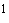 _________________             Указывается: "да", "нет" либо "н/р" - в случае, если требование на юридическое лицо (индивидуального предпринимателя) не распространяется. _________________             Указывается: "да", "нет" либо "н/р" - в случае, если требование на юридическое лицо (индивидуального предпринимателя) не распространяется. _________________             Указывается: "да", "нет" либо "н/р" - в случае, если требование на юридическое лицо (индивидуального предпринимателя) не распространяется. _________________             Указывается: "да", "нет" либо "н/р" - в случае, если требование на юридическое лицо (индивидуального предпринимателя) не распространяется. Общие мероприятия Общие мероприятия Общие мероприятия Общие мероприятия 1. Соблюдаются ли собственниками имущества, руководителями федеральных органов исполнительной власти, руководителями органов местного самоуправления, лицами, уполномоченными владеть, пользоваться или распоряжаться имуществом, в том числе руководителями организаций и лицами, в установленном порядке назначенными ответственными за обеспечение пожарной безопасности, должностными лицами, гражданами (далее - проверяемое лицо) в пределах их компетенции на объекте защиты проектные решения, выполненные в соответствии с требованиями пожарной безопасности по: Статьи 4-6, 48-96 Технического регламента о требованиях пожарной безопасности (утвержден Федеральным законом от 22.07.2008 № 123-ФЗ)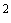 Подпункты "д", "о" пункта 23, пункты 33, 61 Правил противопожарного режима в Российской Федерации, утвержденных постановлением Правительства Российской Федерации от 25.04.2012 № 390 "О противопожарном режиме" (далее - ППР). 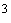 1.1. наличию системы обеспечения пожарной безопасности? 1.2. противопожарным расстояниям между зданиями и сооружениями? 1.3. наружному противопожарному водоснабжению? 1.4. проездам и подъездам для пожарной техники? 1.5. конструктивным и объемно-планировочным решениям, степени огнестойкости и классу конструктивной пожарной опасности? 1.6. обеспечению безопасности людей при возникновении пожара? 1.7. обеспечению безопасности пожарно-спасательных подразделений при ликвидации пожара? 1.8. показателям категории зданий, сооружений, помещений, оборудования и наружных установок по признаку взрывопожарной и пожарной опасности? 1.9. защите зданий, сооружений, помещений и оборудования автоматической установкой пожаротушения и автоматической пожарной сигнализацией? 1.10. иным системам противопожарной защиты? 1.11. размещению, управлению и взаимодействию оборудования противопожарной защиты с инженерными системами зданий и оборудованием, работа которого направлена на обеспечение безопасной эвакуации людей, тушение пожара и ограничение его развития? 1.12. соответствию алгоритма работы технических систем (средств) противопожарной защиты? 1.13. организационно-техническим мероприятиям по обеспечению пожарной безопасности объекта защиты? 1.14. расчетным величинам пожарных рисков? _________________ Собрание законодательства Российской Федерации, 28.07.2008, № 30, ст.3579; 16.07.2012, № 29, ст.3997; 08.07.2013, № 27, ст.3477; 30.06.2014, № 26, ст.3366; 20.07.2015, № 29, ст.4360; 04.07.2016, № 27, ст.4234; 31.07.2017, № 31, ст.4793.Собрание законодательства Российской Федерации, 07.05.2012, № 19, ст.2415; 03.03.2014, № 9, ст.906; 30.06.2014, № 26, ст.3577; 16.03.2015, № 11, ст.1607; 16.11.2015, № 46, ст.6397; 11.04.2016, № 15, ст.2105; 29.08.2016, № 35, ст.5327; 27.03.2017, № 13, ст.1941. _________________ Собрание законодательства Российской Федерации, 28.07.2008, № 30, ст.3579; 16.07.2012, № 29, ст.3997; 08.07.2013, № 27, ст.3477; 30.06.2014, № 26, ст.3366; 20.07.2015, № 29, ст.4360; 04.07.2016, № 27, ст.4234; 31.07.2017, № 31, ст.4793.Собрание законодательства Российской Федерации, 07.05.2012, № 19, ст.2415; 03.03.2014, № 9, ст.906; 30.06.2014, № 26, ст.3577; 16.03.2015, № 11, ст.1607; 16.11.2015, № 46, ст.6397; 11.04.2016, № 15, ст.2105; 29.08.2016, № 35, ст.5327; 27.03.2017, № 13, ст.1941. _________________ Собрание законодательства Российской Федерации, 28.07.2008, № 30, ст.3579; 16.07.2012, № 29, ст.3997; 08.07.2013, № 27, ст.3477; 30.06.2014, № 26, ст.3366; 20.07.2015, № 29, ст.4360; 04.07.2016, № 27, ст.4234; 31.07.2017, № 31, ст.4793.Собрание законодательства Российской Федерации, 07.05.2012, № 19, ст.2415; 03.03.2014, № 9, ст.906; 30.06.2014, № 26, ст.3577; 16.03.2015, № 11, ст.1607; 16.11.2015, № 46, ст.6397; 11.04.2016, № 15, ст.2105; 29.08.2016, № 35, ст.5327; 27.03.2017, № 13, ст.1941. _________________ Собрание законодательства Российской Федерации, 28.07.2008, № 30, ст.3579; 16.07.2012, № 29, ст.3997; 08.07.2013, № 27, ст.3477; 30.06.2014, № 26, ст.3366; 20.07.2015, № 29, ст.4360; 04.07.2016, № 27, ст.4234; 31.07.2017, № 31, ст.4793.Собрание законодательства Российской Федерации, 07.05.2012, № 19, ст.2415; 03.03.2014, № 9, ст.906; 30.06.2014, № 26, ст.3577; 16.03.2015, № 11, ст.1607; 16.11.2015, № 46, ст.6397; 11.04.2016, № 15, ст.2105; 29.08.2016, № 35, ст.5327; 27.03.2017, № 13, ст.1941. 2. Представлена ли проверяемым лицом декларация пожарной безопасности в органы государственного пожарного надзора? часть 5 статьи 6, части 1, 3-5 статьи 64 Технического регламента, приказ МЧС России от 24.02.2009 № 91 "Об утверждении формы и порядка регистрации декларации пожарной безопасности" 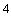 _________________ Бюллетень нормативных актов федеральных органов исполнительной власти, 13.04.2009, № 15. _________________ Бюллетень нормативных актов федеральных органов исполнительной власти, 13.04.2009, № 15. _________________ Бюллетень нормативных актов федеральных органов исполнительной власти, 13.04.2009, № 15. _________________ Бюллетень нормативных актов федеральных органов исполнительной власти, 13.04.2009, № 15. 3. Разработана ли проверяемым лицом в отношении объекта защиты инструкция о мерах пожарной безопасности? Пункты 460 ППР 4. Создано ли проверяемым лицом подразделение пожарной охраны на территории объекта? часть 1.1 статьи 97 Технического регламента 5. Оснащено ли проверяемым лицом подразделение пожарной охраны пожарными автомобилями? часть 1.2 статьи 97 Технического регламента 6. Отражены ли проверяемым лицом в инструкции о мерах пожарной безопасности следующие вопросы: 6.1. порядок содержания территории, зданий, сооружений и помещений, в том числе эвакуационных путей? Подпункт "а" пункта 460 ППР 6.2. мероприятия по обеспечению пожарной безопасности технологических процессов при эксплуатации оборудования и производстве пожароопасных работ? Подпункт "б" пункта 460 ППР 6.3. порядок и нормы хранения и транспортировки пожаровзрывоопасных веществ и пожароопасных веществ и материалов? Подпункт "в" пункта 460 ППР 6.4. порядок осмотра и закрытия помещений по окончании работы? Подпункт "г" пункта 460 ППР 6.5. расположение мест для курения, применения открытого огня, проезда транспорта и проведения огневых или иных пожароопасных работ? Подпункт "д" пункта 460 ППР 6.6. порядок сбора, хранения и удаления горючих веществ и материалов, содержания и хранения спецодежды? Подпункт "е" пункта 460 ППР 6.7. допустимое количество единовременно находящихся в помещениях сырья, полуфабрикатов и готовой продукции? Подпункт "ж" пункта 460 ППР 6.8. порядок и периодичность уборки горючих отходов и пыли, хранения промасленной спецодежды? Подпункт "з" пункта 460 ППР 6.9. предельные показания контрольно-измерительных приборов (манометры; термометры и другие), отклонения от которых могут вызвать пожар или взрыв? Подпункт "и" пункта 460 ППР 6.10. обязанности и действия работников при пожаре, в том числе при вызове пожарной охраны, аварийной остановке технологического оборудования, отключении вентиляции и электрооборудования (в том числе в случае пожара и по окончании рабочего дня), пользовании средствами пожаротушения и пожарной автоматики, эвакуации горючих веществ и материальных ценностей, осмотре и приведении в пожаровзрывобезопасное состояние всех помещений предприятия (подразделения)? Подпункт "к" пункта 460 ППР 6.11. допустимое (предельное) количество людей, которые могут одновременно находиться на объекте защиты? Подпункт "л" пункта 460 ППР 7. Проведены ли проверяемым лицом работы по заделке негорючими материалами отверстий и зазоров в местах пересечения противопожарных преград различными инженерными (в том числе электрическими проводами, кабелями) и технологическими коммуникациями? Пункт 22 ППР 8. Обеспечивается ли проверяемым лицом требуемый предел огнестойкости и дымогазонепроницаемость в результате проведенных работ по заделке негорючими материалами отверстий и зазоров в местах пересечения противопожарных преград различными инженерными (в том числе электрическими проводами, кабелями) и технологическими коммуникациями? Пункт 22 ППР 9. Исключено ли проверяемым лицом хранение и применение легковоспламеняющихся и горючих жидкостей, пороха, взрывчатых веществ, пиротехнических изделий, баллонов с горючими газами, товаров в аэрозольной упаковке и других пожаровзрывоопасных веществ и материалов: Подпункт "а" пункта 23 ППР 9.1. на чердаках? 9.2. в подвалах? 9.3. на цокольных этажах? 9.4. под свайными пространствами зданий? 9.5. Исключено ли проверяемым лицом размещение производственных участков, мастерских, а также хранения продукции, оборудования, мебели и других предметов: Подпункт "б" пункта 23 ППР 9.6. на чердаках? 9.7. на технических этажах? 9.8. в вентиляционных камерах? 9.9. в других технических помещениях? 10. Исключено ли проверяемым лицом хранение горючих материалов в лифтовых холлах? Подпункт "в" пункта 23 ППР 11. Исключено ли проверяемым лицом размещение и эксплуатация в лифтовых холлах: Подпункт "в" пункта 23 ППР 11.1. кладовых? 11.2. киосков? 11.3. ларьков? 11.4. других подобных помещений? 12. Исключено ли проверяемым лицом хранение вещей, мебели и других горючих материалов под лестничными маршами и на лестничных площадках? Подпункт "к" пункта 23 ППР 13. Исключено ли проверяемым лицом размещение в лестничных клетках внешних блоков кондиционеров? Подпункт "м" пункта 23 ППР 14. Обеспечено ли проверяемым лицом: Пункт 24 ППР 14.1. содержание наружных пожарных лестниц и ограждений на крыше (покрытии) здания в исправном состоянии? 14.2. очистка от снега и наледи в зимнее время наружных пожарных лестниц и ограждений на крыше (покрытии) здания? 14.3. проведение не реже 1 раза в 5 лет эксплуатационных испытаний пожарных лестниц и ограждений на крышах с составлением соответствующего протокола испытаний? 15. Очищены ли проверяемым лицом от мусора и посторонних предметов приямки у оконных проемов подвальных и цокольных этажей здания? Пункт 26 ППР 16. Обеспечено ли проверяемым лицом исправное состояние механизмов для самозакрывания противопожарных дверей? Пункт 37(1) ППР 17. Соответствуют ли транспаранты и баннеры, размещаемые на фасадах зданий и сооружений проверяемым лицом, требованиям пожарной безопасности: Пункт 40(1) ППР 17.1. выполнены ли из негорючих или трудногорючих материалов? 17.2. не ограничивает ли их размещение проветривания лестничных клеток, а также других специально предусмотренных проемов в фасадах зданий и сооружений от дыма и продуктов горения при пожаре? 18. Исключена ли проверяемым лицом прокладка в пространстве воздушного зазора навесных фасадных систем электрических кабелей и проводов открытым способом? Пункт 40(1) ППР 19. Хранится ли проверяемым лицом на объекте защиты исполнительная документация на установки и системы противопожарной защиты объекта? Пункт 61 ППР 20. Обеспечено ли проверяемым лицом исправное состояние систем и установок противопожарной защиты, в том числе: Пункт 61 ППР 20.1. систем предотвращения пожара? 20.2. систем противопожарной защиты? 21. Организовано ли проверяемым лицом проведение проверки работоспособности систем противопожарной защиты с оформлением соответствующих актов проверки? Пункт 61 ППР 22. Исключен ли проверяемым лицом перевод систем противопожарной защиты и систем предотвращения пожара с автоматического пуска на ручной пуск? Пункт 62 ППР 23. Находятся ли в исправном состоянии устройства для самозакрывания дверей? Пункт 62 ППР 24. Отсутствуют ли приспособления, препятствующие нормальному закрыванию противопожарных или противодымных дверей (устройств)? Пункт 62 ППР 25. Обеспечено ли проверяемым лицом в соответствии с годовым планом-графиком и сроками выполнения проведение: Пункт 63 ППР 25.1. регламентных работ по техническому обслуживанию систем противопожарной защиты? 25.2. планово-предупредительного ремонта систем противопожарной защиты? 26. Обеспечено ли проверяемым лицом наличие в помещении пожарного поста (диспетчерской) инструкции о порядке действий дежурного персонала при получении сигналов о пожаре и неисправности установок (систем) противопожарной защиты? Пункт 64 ППР 27. Обеспечен ли проверяемым лицом телефонной связью и ручными электрическими фонарями пожарный пост (диспетчерская)? Пункт 65 ППР 28. Обеспечено ли проверяемым лицом требование о запрете использования в помещениях складов газовых плит и электронагревательных приборов? Пункт 348 ППР 29. Обеспечено ли проверяемым лицом требование о размещении аппаратов, предназначенных для отключения электроснабжения склада, вне складского помещения на стене из негорючих материалов или отдельно стоящей опоре? Пункт 349 ППР 30. Обеспечено ли проверяемым лицом наличие на дверях помещений производственного и складского назначения обозначения их категорий по пожарной опасности, а также класса зоны? Пункт 20 ППР 31. Обеспечено ли проверяемым лицом на объектах защиты, в которых может одновременно находиться 50 и более человек, а также на объектах с рабочими местами на этаже для 10 и более человек наличие планов эвакуации людей при пожаре, на которых обозначены места хранения первичных средств пожаротушения? Пункт 7 ППР 32. Назначено ли проверяемым лицом лицо, ответственное за пожарную безопасность, которое обеспечивает соблюдение требований пожарной безопасности на объекте? Пункт 4 ППР 33. Обеспечено ли проверяемым лицом наличие табличек с номером телефона для вызова пожарной охраны в складских, производственных, административных и общественных помещениях? Пункт 6 ППР 34. Обеспечило ли проверяемое лицо наличие инструкции о действиях персонала по эвакуации людей при пожаре? Пункт 12 ППР 35. Обеспечило ли проверяемое лицо проведение не реже 1 раза в полугодие практических тренировок лиц, осуществляющих свою деятельность на объекте защиты? 36. Обеспечило ли проверяемое лицо на объекте с ночным пребыванием людей наличие: Пункт 9 ППР 36.1. инструкции о действиях обслуживающего персонала на случай пожара? 36.2. телефонной связи? 36.3. электрических фонарей (не менее 1 фонаря на каждого дежурного)? 36.4. средств индивидуальной защиты органов дыхания и зрения человека от токсичных продуктов горения из расчета не менее 1-го средства индивидуальной защиты органов дыхания и зрения человека на каждого дежурного? 37. Обеспечил ли проверяемое лицо на объекте защиты с ночным пребыванием людей ежедневную передачу в подразделение пожарной охраны, в районе выезда которого находится объект защиты, информации о количестве людей (больных), находящихся на объекте защиты (в том числе в ночное время)? Пункт 10 ППР 38. Организовало ли проверяемое лицо на объекте защиты с круглосуточным пребыванием людей, относящихся к маломобильным группам населения (инвалиды с поражением опорно-двигательного аппарата, люди с недостатками зрения и дефектами слуха, а также лица преклонного возраста и временно нетрудоспособные), подготовку лиц, осуществляющих свою деятельность на объекте защиты, к действиям по эвакуации указанных граждан в случае возникновения пожара? Пункт 13 ППР 39. Исключено ли проверяемым лицом изменение (без проведения экспертизы проектной документации) предусмотренного проектной документацией класса функциональной пожарной опасности зданий (сооружений, пожарных отсеков и частей зданий, сооружений - помещений или групп помещений, функционально связанных между собой)? Подпункт "о" пункта 23 ППР 40. Исключена ли проверяемым лицом уборка помещений и стирка одежды с применением бензина, керосина и других легковоспламеняющихся и горючих жидкостей? Подпункт "з" пункта 23 ППР 41. Исключено ли проверяемым лицом одновременное пребывание более 50 человек в помещениях с одним эвакуационным выходом? Пункт 25 ППР 42. Исключено ли проверяемым лицом одновременное пребывание более 50 человек в помещениях зданий IV и V степени огнестойкости, расположенных выше 1-го этажа? Пункт 25 ППР 43. Обеспечена ли проверяемым лицом исправность клапанов мусоропроводов и бельепроводов, которые должны находиться в закрытом положении и иметь уплотнение в притворе? Пункт 53 ППР 44. Соблюдены ли проверяемым лицом проектные решения, требования нормативных документов по пожарной безопасности и (или) специальных технических условий при монтаже, ремонте и обслуживании средств обеспечения пожарной безопасности зданий и сооружений? Пункт 61 ППР 45. Исключено ли проверяемым лицом размещение в подвальных и цокольных этажах лечебных учреждений мастерских, складов и кладовых? Подпункт "д" пункта 136 ППР 46. Исключено ли проверяемым лицом размещение в зданиях медицинских организаций V степени огнестойкости, оказывающих медицинскую помощь в стационарных условиях, с печным отоплением более 25 человек больных (взрослых и (или) детей)? Пункт 139 ППР 47. Организовано ли проверяемым лицом круглосуточное дежурство обслуживающего персонала на объекте защиты с ночным пребыванием людей? Пункт 8 ППР 48. Обеспечило ли проверяемое лицо при проведении мероприятий с массовым пребыванием людей (дискотеки, торжества, представления и другие): Пункт 30 ППР 48.1. осмотр помещений перед началом мероприятий в целях определения их готовности в части соблюдения мер пожарной безопасности? 48.2. дежурство ответственных лиц на сцене и в зальных помещениях? 49. Исключено ли проверяемым лицом использование помещений выше 2-го этажа при проведении мероприятий с массовым пребыванием людей (50 человек и более) в зданиях IV и V степеней огнестойкости. Пункт 31 ППР 50. Обеспечивается ли проверяемым лицом применение на мероприятиях с массовым пребыванием людей электрических гирлянд и иллюминации, имеющих соответствующий сертификат соответствия? Пункт 31 ППР 51. Обеспечена ли проверяемым лицом установка новогодней елки на устойчивом основании? Пункт 31 ППР 52. Исключено ли проверяемым лицом загромождение выходов из помещения при установке елки? Пункт 31 ППР 53. Обеспечено ли проверяемым лицом размещение ветвей елки на расстоянии не менее 1 метра от стен и потолков? Пункт 31 ППР 54. Исключены ли проверяемым лицом при проведении мероприятий с массовым пребыванием людей в помещении (50 человек и более): 54.1. применение пиротехнических изделий, за исключением хлопушек и бенгальских свечей, соответствующих I классу опасности по техническому регламенту Таможенного союза "О безопасности пиротехнических изделий", дуговых прожекторов со степенью защиты менее IP54 и свечей? Подпункт "а" пункта 32 ППР 54.2. проведение перед началом или во время представлений огневых, покрасочных и других пожароопасных и пожаровзрывоопасных работ? Подпункт "в" пункта 32 ППР 54.3. уменьшение ширины проходов между рядами и установка в проходах дополнительных кресел, стульев и иных вещей (мебели, материалов)? Подпункт "г" пункта 32 ППР 54.4. полное выключение света в помещении во время спектаклей или представлений? Подпункт "д" пункта 32 ППР 54.5. нарушение установленных норм заполнения помещений людьми? Подпункт "е" пункта 32 ППР 55. Исключена ли проверяемым лицом установка кипятильников, водонагревателей и титанов, стерилизация медицинских инструментов, а также разогрев парафина и озокерита (за исключением помещений, предназначенных для этих целей)? Пункт 137 ППР 56. Исключено ли проверяемым лицом применение керогазы, керосинки и примуса для кипячения медицинских изделий и белья? Пункт 137 ППР 57. Исключены ли проверяемым лицом установка и хранение баллонов с кислородом в зданиях медицинских организаций? Подпункт "в" пункта 136(1) ППР 58. Исключено ли проверяемым лицом хранение в лабораториях, отделениях медицинских организаций и кабинетах медицинских работников лекарственных препаратов и медицинских изделий, относящихся к легковоспламеняющимся и горючим жидкостям, общим весом более 3 килограммов? Пункт 138 ППР 59. Обеспечено ли проверяемым лицом хранение в лабораториях, отделениях медицинских организаций и кабинетах медицинских работников лекарственных препаратов и медицинских изделий, относящихся к легковоспламеняющимся и горючим жидкостям, с учетом их совместимости в закрывающихся на замок металлических шкафах? Пункт 138 ППР Обучение мерам пожарной безопасности Обучение мерам пожарной безопасности Обучение мерам пожарной безопасности Обучение мерам пожарной безопасности 60. Организовано ли проверяемым лицом прохождение работниками вводного и первичного противопожарного инструктажа при устройстве на работу? Пункт 3 ППР, приказ МЧС России от 12.12.2007 № 645 "Об утверждении Норм пожарной безопасности "Обучение мерам пожарной безопасности работников организаций" 61. Организовано ли проверяемым лицом прохождение работниками повторного противопожарного инструктажа? 62. Организовано ли проверяемым лицом прохождение руководителем и лицами ответственными за пожарную безопасность обучения по программам пожарно-технического минимума? _________________ Бюллетень нормативных актов федеральных органов исполнительной власти, 13.04.2009, № 15. _________________ Бюллетень нормативных актов федеральных органов исполнительной власти, 13.04.2009, № 15. _________________ Бюллетень нормативных актов федеральных органов исполнительной власти, 13.04.2009, № 15. _________________ Бюллетень нормативных актов федеральных органов исполнительной власти, 13.04.2009, № 15. 63. Согласованы ли проверяемым лицом специальные программы по обучению мерам пожарной безопасности? Пункт 3 ППР, приказ МЧС России от 12.12.2007 № 645 64. Определены ли проверяемым лицом порядок и сроки проведения противопожарного инструктажа и прохождения пожарно-технического минимума? Обозначение мест для курения Обозначение мест для курения Обозначение мест для курения Обозначение мест для курения 65. Обозначены ли проверяемым лицом места, специально отведенные для курения табака, знаками "Место для курения"? Пункт 14 ППР 66. Обеспечено ли проверяемым лицом размещение знаков пожарной безопасности "Курение табака и пользование открытым огнем запрещено": Пункт 14 ППР 66.1. на лестничных клетках? 66.2. на цокольных этажах? 66.3. в подвальных и чердачных помещениях? 66.4. на территории объекта? Первичные средства пожаротушения и противопожарное водоснабжение Первичные средства пожаротушения и противопожарное водоснабжение Первичные средства пожаротушения и противопожарное водоснабжение Первичные средства пожаротушения и противопожарное водоснабжение 67. Обеспечено ли проверяемым лицом здание требуемым количеством первичных средств пожаротушения? Пункты 70, 468, 474, приложения № 1 и № 2 ППР 68. Обеспечены ли проверяемым лицом исправность, своевременное обслуживание и ремонт источников наружного противопожарного водоснабжения? Пункты 55, 59 ППР 69. Организовано ли проверяемым лицом не реже, чем 1 раз в полгода, проведение проверок работоспособности источников наружного противопожарного водоснабжения, с составлением соответствующих актов? Пункты 55, 59 ППР 70. Обеспечено ли проверяемым лицом исправное состояние пожарных гидрантов (резервуаров), являющихся источником противопожарного водоснабжения? Пункт 55 ППР 71. Утеплены и очищены ли проверяемым лицом от снега и льда в зимнее время пожарные гидранты (резервуары)? Пункт 55 ППР 72. Обеспечена ли проверяемым лицом доступность подъезда пожарной техники и забора воды в любое время года? Пункт 55 ППР 73. Обозначено ли проверяемым лицом направление движения к пожарным гидрантам и резервуарам, являющимся источниками противопожарного водоснабжения? Пункт 55 ППР 74. Исключена ли проверяемым лицом установка автотранспорта на крышках колодцев пожарных гидрантов? Пункт 56 ППР 75. Обеспечена ли проверяемым лицом укомплектованность пожарных кранов внутреннего противопожарного водопровода пожарными рукавами, ручными пожарными стволами и пожарными запорными клапанами? Пункт 57 ППР 75.1. присоединен ли пожарный рукав к пожарному крану и пожарному стволу? 75.2. соблюдено ли требование о размещении пожарного рукава в навесных, встроенных или приставных пожарных шкафах? 75.3. организована ли перекатка пожарных рукавов не реже 1 раза в год? 75.4. обеспечены ли пожарные шкафы элементами для опломбирования и фиксации в закрытом положении? 75.5. обеспечено ли открывание дверей пожарных шкафов не менее чем на 90 градусов? 76. Обеспечены ли проверяемым лицом помещения насосных станций схемами противопожарного водоснабжения и схемами обвязки насосов? Пункт 58 ППР 77. Обеспечено ли проверяемым лицом соблюдение сроков перезарядки огнетушителей и их освидетельствования? Пункт 70 ППР Система вентиляции Система вентиляции Система вентиляции Система вентиляции 78. Обеспечено ли проверяемым лицом закрытие дверей вентиляционных камер? Подпункт "а" пункта 48 ППР 79. Обеспечена ли проверяемым лицом возможность открытия эксплуатируемых вытяжных каналов, отверстий и решеток систем вентиляции и кондиционирования воздуха? Подпункт "б" пункта 48 ППР 80. Обеспечено ли проверяемым лицом требование о запрете подключения газовых отопительных приборов к воздуховодам систем вентиляции и кондиционирования воздуха? Подпункт "в" пункта 48 ППР 81. Проведена ли проверяемым лицом проверка: Пункт 49 ППР 81.1. огнезадерживающих устройств в воздуховодах? 81.2. устройств блокировки вентиляционных систем с автоматическими установками пожарной сигнализации? 81.3. автоматических устройств отключения вентиляции при пожаре? Эвакуационные пути и выходы Эвакуационные пути и выходы Эвакуационные пути и выходы Эвакуационные пути и выходы 82. Обеспечено ли проверяемым лицом отсутствие на путях эвакуации: Подпункт "а" пункта 36 ППР 82.1. порогов? 82.2. раздвижных и подъемно-опускных дверей и ворот без возможности вручную открыть их изнутри и заблокировать в открытом состоянии? 82.3. вращающихся дверей и турникетов? 82.4. других устройств, препятствующих свободной эвакуации людей? 83. Исключено ли проверяемым лицом размещение мебели, оборудования и других предметов на объекте защиты: Подпункт "ж" пункта 23 ППР 83.1. на подходах к первичным средствам пожаротушения? 83.2. у дверей эвакуационных выходов? 83.3. при выходах на наружные эвакуационные лестницы? 84. Исключено ли проверяемым лицом размещение кладовых и других подсобных помещений на лестничных клетках и в поэтажных коридорах? Подпункт "к" пункта 23 ППР 85. Обеспечена ли проверяемым лицом возможность свободного открывания запоров на дверях эвакуационных выходов изнутри без ключа? Пункт 35 ППР 86. Исключено ли проверяемым лицом размещение (установка) на путях эвакуации и эвакуационных выходах различных материалов, изделий, оборудования, производственных отходов, мусора и других предметов: Подпункт "б" пункта 36 ППР 86.1. в проходах? 86.2. в коридорах? 86.3. в тамбурах? 86.4. на галереях? 86.5. в лифтовых холлах? 86.6. на лестничных площадках и маршах лестниц? 86.7. в дверных проемах? 86.8. в эвакуационных люках? 87. Исключено ли проверяемым лицом блокирование дверей эвакуационных выходов? Подпункт "б" пункта 36 ППР 88. Исключено ли проверяемым лицом обустройство в тамбурах выходов: Подпункт "в" пункта 36 ППР 88.1. сушилок? 88.2. вешалок для одежды? 88.3. гардеробов? 89. Исключено ли проверяемым лицом хранение (в том числе временного) инвентаря и материалов на эвакуационных путях, эвакуационных и аварийных выходах? Подпункт "в" пункта 36 ППР 90. Исключена ли проверяемым лицом фиксация самозакрывающихся дверей лестничных клеток, коридоров, холлов и тамбуров в открытом положении, а также их снятие (при эксплуатации эвакуационных путей и выходов)? Подпункт "г" пункта 36 ППР 91. Исключены ли проверяемым лицом: 91.1. изменение направления открывания дверей? Подпункт "ж" пункта 36 ППР 91.2. закрытие жалюзи или остекление переходов воздушных зон в незадымляемых лестничных клетках? Подпункт "д" пункта 36 ППР 91.3. замена армированного стекла обычным в остеклении дверей и фрамуг? Подпункт "е" пункта 36 ППР 92. Обеспечено ли проверяемым лицом наличие проходов к путям эвакуации и эвакуационным выходам при расстановке в помещениях технологического, выставочного и другого оборудования? Пункт 37 ППР 93. Обеспечена ли проверяемым лицом работа эвакуационного освещения в круглосуточном режиме, либо его автоматическом включении при отключении рабочего освещения? Пункт 43 ППР Электротехническая продукция Электротехническая продукция Электротехническая продукция Электротехническая продукция 94. Исключено ли проверяемым лицом размещение воздушных линии электропередач над горючими кровлями, навесами? Пункт 41 ППР 95. Исключена ли проверяемым лицом эксплуатация электропроводов и кабелей с видимыми нарушениями изоляции? Подпункт "а" пункта 42 ППР 96. Исключено ли проверяемым лицом использование розеток, рубильников и других электроустановок с повреждениями? Подпункт "б" пункта 42 ППР 97. Исключены ли проверяемым лицом: Подпункт "в" пункта 42 ППР 97.1. обертывание электроламп и светильников бумагой, тканью и другими горючими материалами? 97.2. эксплуатация светильников со снятыми колпаками (рассеивателями), предусмотренными конструкцией светильника? 98. Исключено ли проверяемым лицом размещение (складирования) горючих (в том числе легковоспламеняющихся) веществ и материалов: Подпункт "ж" пункта 42 ППР 98.1. в электрощитовых (около электрощитов)? 98.2. около электродвигателей и пусковой аппаратуры? 99. Исключено ли проверяемым лицом использование электроутюгов, электроплиток, электрочайников и других электронагревательных приборов, не имеющих устройств тепловой защиты, а также при отсутствии или неисправности терморегуляторов, предусмотренных конструкцией? Подпункт "г" пункта 42 ППР 100. Исключено ли проверяемым лицом применение нестандартных (самодельных) электронагревательных приборов? Подпункт "д" пункта 42 ППР 101. Исключено ли проверяемым лицом использование несертифицированных аппаратов защиты электрических цепей? 102. Исключено ли проверяемым лицом оставление без присмотра включенных в электрическую сеть электронагревательных приборов, а также других бытовых электроприборов, в том числе находящихся в режиме ожидания за исключением электроприборов, которые могут и (или) должны находиться в круглосуточном режиме работы? Подпункт "е" пункта 42 ППР 103. Исключено ли проверяемым лицом использование при проведении аварийных и других строительно-монтажных и реставрационных работ временной электропроводки, включая удлинители, сетевые фильтры, не предназначенной по своим характеристикам для питания применяемых электроприборов? Подпункт "з" пункта 42 ППР 104. Исключено ли проверяемым лицом оставление по окончании рабочего времени не обесточенными электроустановок и бытовых электроприборов в помещениях, в которых отсутствует дежурный персонал, за исключением дежурного освещения, систем противопожарной защиты, а также других электроустановок и электротехнических приборов, если это обусловлено их функциональным назначением и (или) предусмотрено требованиями инструкции по эксплуатации? Пункт 40 ППР Огнезащитная обработка Огнезащитная обработка Огнезащитная обработка Огнезащитная обработка 105. Отсутствуют ли повреждения средств огнезащиты на объекте защиты проверяемого лица: Пункт 21 ППР 105.1. строительных конструкций? 105.2. инженерного оборудования зданий и сооружений? 106. Проводится ли проверяемым лицом не реже 1 раза в год в соответствии с инструкцией изготовителя проверка состояния огнезащитной обработки (пропитки), и составлен ли акт (протокол) проверки ее состояния? Пункт 21 ППР 107. Проводится ли проверяемым лицом по окончании гарантированного срока огнезащитной эффективности огнезащитной обработки повторная обработка строительных конструкций, инженерного оборудования зданий и сооружений? Пункт 21 ППР Территория объекта Территория объекта Территория объекта Территория объекта 108. Обеспечено ли проверяемым лицом требование о запрете размещения на территории, прилегающей к объекту, емкостей с легковоспламеняющимися и горючими жидкостями, горючими газами? Пункт 18 ППР 109. Обеспечено ли проверяемым лицом исправное содержание (в любое время года) дорог, проездов и подъездов: Пункт 75 ППР 109.1. на расстоянии не менее 15 метров от зданий и сооружений? 109.2. около противопожарных стен? 110. Исключено ли проверяемым лицом использования для стоянки автомобилей разворотных и специальных площадок, предназначенных для установки пожарно-спасательной техники? Пункт 75 ППР 111. Исключено ли проверяемым лицом использования противопожарных расстояний между зданиями, сооружениями и строениями для: Пункт 74 ППР 111.1. складирования материалов, оборудования и тары? 111.2. стоянки транспорта? 111.3. строительства (установки) зданий и сооружений? 111.4. разведения костров и сжигания отходов и тары? 112. Обеспечено ли проверяемым лицом расположение временных строений на расстоянии более 15 метров от зданий и сооружений или около противопожарных стен? Пункт 74 ППР 113. Обеспечена ли проверяемым лицом очистка объекта защиты и прилегающей к нему территории, в том числе в пределах противопожарных расстояний между объектами защиты, от горючих отходов, мусора, тары и сухой растительности? Пункт 77 ППР 114. Предусмотрено ли проверяемым лицом создание защитных противопожарных минерализованных полос, удаление в летний период сухой растительности на объектах, граничащих с лесничествами (лесопарками), а также расположенными в районах с торфяными почвами? Пункт 78 ППР 115. Исключено ли проверяемым лицом использования территории противопожарных расстояний от объектов и сооружений различного назначения до лесничеств (лесопарков), мест разработки или открытого залегания торфа для складирования горючих материалов, мусора, отходов древесных, строительных и других горючих материалов? Пункт 79 ППР 116. Обеспечивается ли проверяемым лицом безопасное выжигание сухой травянистой растительности на территории объекта? Пункты 72(1), 72(2) ППР 117. Исключен ли проверяемым лицом запуск неуправляемых изделий из горючих материалов, принцип подъема которых на высоту основан на нагревании воздуха внутри конструкции с помощью открытого огня? Пункт 77 ППР 118. Исключено ли проверяемым лицом сжигание отходов и тары в местах, расположенных на расстоянии менее 50 метров от объектов? Пункт 77 ППР Система отопления Система отопления Система отопления Система отопления 119. Исключена ли проверяемым лицом эксплуатация неисправных печей и других отопительных приборов? Пункт 81 ППР 120. Обеспечены ли проверяемым лицом эксплуатируемые печи и другие отопительные приборы противопожарными разделками (отступками) от горючих конструкций? Пункт 81 ППР 121. Обеспечены ли проверяемым лицом эксплуатируемые печи и другие отопительные приборы, расположенные на деревянном или другом полу из горючих материалов, предтопочными листами, изготовленными из негорючего материала размером не менее 0,5 х 0,7 метра? Пункт 81 ППР 122. Обеспечено ли проверяемым лицом отсутствие у эксплуатируемых печей и других отопительных приборов прогаров и повреждений в разделках (отступках) и предтопочных листах? Пункт 81 ППР 123. Обеспечено ли проверяемым лицом требование об очистке дымоходов и печей (отопительных приборов) от сажи перед началом отопительного сезона, а также в течение отопительного сезона, проведенное с периодичностью: Пункт 82 ППР 123.1. 1 раза в 3 месяца - для отопительных печей? 123.2. 1 раза в 2 месяца - для печей и очагов непрерывного действия? 123.3. 1 раза в 1 месяц - для кухонных плит и других печей непрерывной (долговременной) топки? 124. Прошли ли у проверяемого лица специальное обучение лица, эксплуатирующие котельные и другие теплопроизводящие установки? Подпункт "а" пункта 83 ППР 125. Исключена ли проверяемым лицом эксплуатация теплопроизводящих установок при подтекании жидкого топлива (утечке газа) из систем топливоподачи, а также вентилей около топки и около емкости с топливом? Подпункт "в" пункта 83 ППР 126. Исключена ли проверяемым лицом подача топлива при потухших форсунках или газовых горелках при эксплуатации котельных и других теплопроизводящих установок? Подпункт "г" пункта 83 ППР 127. Исключено ли проверяемым лицом разжигание котельных и других теплопроизводящих установок без предварительной их продувки? Подпункт "д" пункта 83 ППР 128. Исключена ли проверяемым лицом эксплуатация котельных и других теплопроизводящих установок при неисправных или отключенных приборах контроля и регулирования? Подпункт "е" пункта 83 ППР 129. Исключена ли проверяемым лицом эксплуатация котельных установок, работающих на твердом топливе, дымовых труб которые не оборудованы искрогасителями и не очищены от сажи? Подпункт "з" пункта 83 ППР 130. Исключено ли проверяемым лицом использование угля, кокса и газа при топке печей, не предназначенных для применения с указанными видами топлива? Подпункт "г" пункта 84 ППР 131. Исключено ли проверяемым лицом использование вентиляционных и газовых каналов в качестве дымоходов при эксплуатации печного отопления? Подпункт "е" пункта 84 ППР 132. Исключена ли проверяемым лицом установка в помещениях временных металлических и других печей заводского изготовления с нарушением требований пожарной безопасности и инструкций предприятий-изготовителей? Пункт 86 ППР 133. Обеспечено ли проверяемым лицом расположение товаров, стеллажей, витрин, прилавков, шкафов и другого оборудования на расстоянии не менее 0,7 метра от печей и не менее 1,25 метра от топочных отверстий? Пункт 87 ППР 134. Обеспечено ли проверяемым лицом расстояние не менее 2 метров от металлических печей до нагреваемых поверхностей при их эксплуатации? Пункт 87 ППР 135. Исключено ли проверяемым лицом использование неисправных газовых приборов? Пункт 46 ППР Категорирование по пожарной опасности Категорирование по пожарной опасности Категорирование по пожарной опасности Категорирование по пожарной опасности 136. Обеспечено ли проверяемым лицом наличие на дверях помещений производственного и складского назначения обозначение их категорий по пожарной опасности, а также класса зоны в соответствии с главами 5, 7 и 8 Федерального закона "Технический регламент о требованиях пожарной безопасности"? Пункт 20 ППР Источники открытого пламени Источники открытого пламени Источники открытого пламени Источники открытого пламени 137. Исключено ли проверяемым лицом оставление газовых приборов включенными без присмотра, за исключением газовых приборов, которые могут (или) должны находиться в круглосуточном режиме работы в соответствии с инструкцией завода-изготовителя? Подпункт "б" пункта 46 ППР 138. Обеспечена ли проверяемым лицом расстановка мебели и других горючих предметов и материалов на расстоянии 0,2 и более метров от бытовых газовых приборов по горизонтали и 0,7 и более метров - по вертикали (при нависании указанных предметов и материалов над бытовыми газовыми приборами)? Пункт 46 ППР 139. Исключена ли проверяемым лицом эксплуатация керосиновых фонарей и настольных керосиновых ламп для освещения помещений в условиях, связанных с их опрокидыванием? Пункт 47 ППР 140. Обеспечено ли проверяемым лицом размещение колпака над керосиновой лампой или крышки керосинового фонаря до горючих и трудногорючих конструкций перекрытия (потолка) на расстоянии не менее 70 сантиметров, а до стен из горючих и трудногорючих материалов - не менее 20 сантиметров? Пункт 47 ППР 141. Обеспечено ли проверяемым лицом наличие предусмотренных конструкцией отражателей и надежное крепление к стене настенных керосиновых ламп (фонарей)? Пункт 47 ППР 142. Обеспечено ли проверяемым лицом проведение технологических процессов в соответствии с регламентами, правилами технической эксплуатации и другой утвержденной нормативно-технической и эксплуатационной документацией? Пункт 141 ППР 143. Обеспечено ли проверяемым лицом соответствие оборудования, предназначенного для использования пожароопасных и пожаровзрывоопасных веществ и материалов, конструкторской документации? Пункт 141 ППР 144. Обеспечено ли проверяемым лицом выполнение требований маркировки и предупредительных надписей, указанных на упаковках или в сопроводительных документах, при работе с пожароопасными и пожаровзрывоопасными веществами и материалами? Пункт 142 ППР 145. Исключено ли проверяемым лицом совместное применение (если это не предусмотрено технологическим регламентом), хранение и транспортировка веществ и материалов, которые при взаимодействии друг с другом способны воспламеняться, взрываться или образовывать горючие и токсичные газы (смеси)? Пункт 142 ППР Лесопильное производство Лесопильное производство Лесопильное производство Лесопильное производство 146. Исключена ли проверяемым лицом эксплуатация лесопильных рам, круглопильных, фрезерно-пильных и других станков и агрегатов с неисправностями при обработке древесины? Пункт 157 ППР 147. Исключено ли проверяемым лицом применение металлических предметов для чистки загрузочной воронки рубительной машины? Пункт 158 ППР 148. Исключено ли проверяемым лицом выполнение работы по изготовлению древесно-стружечных плит в случае, если над прессом для горячего прессования, загрузочной и разгрузочной этажерками отсутствует или неисправен вытяжной зонт? Пункт 159 ППР 149. Применяется ли проверяемым лицом конструкция зонта, не затрудняющая обслуживание и очистку пресса и самого зонта? Пункт 159 ППР 150. Исключена ли проверяемым лицом эксплуатация барабанных сушилок и бункеров сухой стружки и пыли, не оборудованных (или с неисправными) системами автоматического пожаротушения и противовзрывными устройствами? Пункт 160 ППР 151. Обеспечена ли проверяемым лицом очистка камер термической обработки древесно-стружечных плит не реже 1 раза в сутки от остатков летучих смоляных выделений и продуктов пиролиза древесины, пыли и других отходов? Пункт 161 ППР 152. Исключена ли проверяемым лицом термообработка недопрессованных древесно-стружечных плит с рыхлыми кромками? 153. Обеспечено ли проверяемым лицом перед укладкой в стопы после термообработки охлаждение древесно-стружечных плит на открытых буферных площадках до температуры окружающего воздуха для исключения их самовозгорания? Пункт 162 ППР 154. Обеспечено ли проверяемым лицом после окончания работы закрытие крышками пропиточных ванн для древесно-стружечных плит, а также ванн с охлаждающими горючими жидкостями? Пункт 163 ППР 155. Исключена ли проверяемым лицом эксплуатация пропиточных, закалочных и других ванн с горючими жидкостями для обработки древесно-стружечных плит, не оборудованных (или с неисправными) устройствами аварийного слива в подземные емкости, расположенные вне здания и без удаления горючих паров? Пункт 164 ППР 156. Обеспечена ли проверяемым лицом очистка от производственного мусора и пыли перед каждой загрузкой сушильных камер периодического действия и калориферов? Пункт 165 ППР 157. Исключена ли проверяемым лицом эксплуатация сушильных установок с трещинами на поверхности боровов и неработающими искроуловителями? Пункт 166 ППР 158. Обеспечена ли проверяемым лицом очистка от сажи не реже 2 раз в месяц топочно-газовых устройств газовых сушильных камер, работающих на твердом и жидком топливе? Пункт 167 ППР 159. Исключена ли проверяемым лицом эксплуатация топочно-сушильного отделения с неисправными приборами для контроля температуры сушильного аппарата? Пункт 168 ППР 160. Обеспечена ли проверяемым лицом очистка от древесных отходов не реже 1 раза в сутки сушильных камер для мягких древесно-волокнистых плит? Пункт 169 ППР 161. Обеспечено ли проверяемым лицом прекращение обогрева сушильной камеры при остановке конвейера более чем на 10 минут? Пункт 169 ППР 162. Оборудованы ли проверяемым лицом сушильные камеры (помещения, шкафы) для сырья, полуфабрикатов и окрашенных готовых изделий автоматикой отключения обогрева при повышении температуры свыше нормы? Пункт 170 ППР 163. Проводится ли проверяемым лицом проверка на отсутствие в камере металлических предметов перед укладкой древесины в штабели для сушки токами высокой частоты? Пункт 171 ППР 164. Исключено ли проверяемым лицом нахождение людей и сушки спецодежды в сушильных камерах? Пункт 172 ППР 165. Исключена ли проверяемым лицом эксплуатация соломко-шлифовальных аппаратов, не оборудованных системой пылеудаления или с неисправной такой системой? Пункт 173 ППР Производство спичек Производство спичек Производство спичек Производство спичек 166. Обеспечена ли проверяемым лицом немедленная очистка и промывание водой оборудования и механизмов, а также полов и стен помещения при попадании на них зажигательной массы и парафина? Подпункт "а" пункта 174 ППР 167. Обеспечена ли проверяемым лицом уборка и промывка не реже 2 раз в смену пола автоматного цеха? Подпункт "б" пункта 174 ППР 168. Обеспечена ли проверяемым лицом очистка отстойника канализационного колодца после каждой уборки и промывки пола цеха? Подпункт "б" пункта 174 ППР 169. Исключено ли проверяемым лицом превышение запаса зажигательной массы находящейся у автомата, в количестве, необходимом для одной заливки? Подпункт "в" пункта 174 ППР 170. Производится ли проверяемым лицом очистка массы в макальном корыте от выпавшей спичечной соломки сетчатыми лопатками из цветного металла? Подпункт "г" пункта 174 ППР 171. Исключено ли проверяемым лицом наличие спичек при остановке спичечного автомата на выходные дни, профилактическом ремонте, а также устранении аварий? Подпункт "д" пункта 174 ППР 172. Обеспечено ли проверяемым лицом опускание макальной плиты в макальное корыто при кратковременных остановках автомата? Подпункт "е" пункта 174 ППР 173. Исключено ли проверяемым лицом транспортирование зажигательной массы через места хранения готовой продукции, намазочное отделение и около сушильных устройств, а фосфорной массы - через автоматный цех и помещение для укладки рассыпанных спичек? Подпункт "ж" пункта 174 ППР 174. Обеспечено ли проверяемым лицом поддержание полов размольного отделения постоянно в увлажненном состоянии? Подпункт "з" пункта 174 ППР 175. Исключено ли проверяемым лицом хранение в цехе по приготовлению зажигательной и фосфорной масс запаса материалов, превышающего сменную потребность? Подпункт "з" пункта 174 ППР 176. Обеспечено проверяемым лицом закрытие емкостей с запасом материалов? Подпункт "з" пункта 174 ППР 177. Исключено ли проверяемым лицом применение для приготовления и хранения зажигательной и фосфорной масс посуды из цветного металла и с наличием приспособления (ручки) для ее переноски вместимостью более 50 килограммов? Подпункт "и" пункта 174 ППР 178. Обеспечена ли проверяемым лицом немедленная уборка рассыпанной бертолетовой соли в специальные емкости с водой? Подпункт "к" пункта 174 ППР 179. Исключено ли проверяемым лицом измельчение в шаровой мельнице бертолетовой соли и серы в сухом виде? Подпункт "л" пункта 174 ППР 180. Исключено ли проверяемым лицом засорение фосфорной и зажигательной масс спичечной соломкой, спичками и различными отходами? Подпункт "м" пункта 174 ППР 181. Обеспечена ли проверяемым лицом развеска химикатов для спичечных масс в специальных шкафах, оборудованных вытяжной вентиляцией? Подпункт "н" пункта 174 ППР 182. Пропитана ли проверяемым лицом огнезащитным составом спецодежда работающих в цехах приготовления спичечных масс и автоматных цехах? Пункт 175 ППР 183. Исключено ли проверяемым лицом превышение запаса спичек, уложенных в кассеты, в помещениях укладки рассыпанных спичек и у каждого автомата (более 10 малых или 5 больших кассет)? Пункт 176 ППР 184. Исключено ли проверяемым лицом превышение запаса спичек около коробконабивочных машин (более 3 малых кассет)? Пункт 177 ППР 185. Обеспечено ли проверяемым лицом хранение кассет со спичками на стеллажах и укладка их не более чем в 2 ряда по высоте с прокладками из цветного металла между ними? Пункт 178 ППР 186. Исключено ли проверяемым лицом хранение в цехе более 10 малых или 5 больших кассет со спичками в одном месте? Пункт 179 ППР 187. Исключено ли проверяемым лицом превышение запаса готовых спичек в зоне коробконамазочных и упаковочных машин (более 20 ящиков на машину)? Пункт 180 ППР 188. Исключено ли проверяемым лицом превышение количества готовой продукции сменной выработки одного спичечного автомата? Пункт 181 ППР 189. Обеспечена ли проверяемым лицом утилизация отходов спичечных масс и деревянной тары вне территории предприятия на площадке, имеющей ограждение и твердое покрытие? Пункт 183 ППР 190. Обеспечена ли проверяемым лицом доставка отходов спичечных масс, разведенных водой, к месту утилизации? Пункт 184 ППР Электростанции Электростанции Электростанции Электростанции 191. Исключено ли проверяемым лицом проведение монтажа или ремонта оборудования и газопроводов в помещении при неработающей вентиляции? Подпункт "а" пункта 186 ППР 192. Обеспечена ли проверяемым лицом при подаче топлива работа всех средств обеспыливания, находящихся на тракте топливоподачи, а также устройств по улавливанию металла, щепы и других посторонних включений из топлива? Подпункт "б" пункта 186 ППР 193. Обеспечено ли проверяемым лицом регулярное проведение контроля и своевременное выполнение текущего ремонта и технического обслуживания для предотвращения скопления пыли на тракте топливоподачи? Подпункт "в" пункта 186 ППР 194. Обеспечено ли проверяемым лицом соблюдение чистоты, регулярного проведения уборки с удалением пыли со всех мест ее скопления в помещениях тракта топливоподачи? Подпункт "г" пункта 186 ППР 195. Обеспечено ли проверяемым лицом проведение уборки согласно утвержденному графику в зависимости от типа твердого топлива, его склонности к окислению и запыленности помещений? Подпункт "г" пункта 186 ППР 196. Обеспечено ли проверяемым лицом уборка пыли гидросмывом или механизированным способом (при необходимости с проведением в отдельных местах ручной уборки, этих работ только после увлажнения пыли распыленной водой)? Подпункт "г" пункта 186 ППР 197. Обеспечен ли проверяемым лицом контроль за наличием просвета между кабелями для уменьшения скопления пыли на кабельных трассах, идущих по тракту топливоподачи? Подпункт "д" пункта 186 ППР 198. Обеспечено ли проверяемым лицом исключение падений топлива при загрузке конвейерных лент, а также его уборка в течение рабочей смены? Подпункт "е" пункта 186 ППР 199. Исключено ли проверяемым лицом скопление топлива под нижней ниткой конвейерных лент? 200. Исключена ли проверяемым лицом остановка конвейеров, нагруженных топливом, за исключением аварийных ситуаций? Подпункт "ж" пункта 186 ППР 201. Обеспечено ли проверяемым лицом в возможно короткие сроки освобождение (разгрузка) от топлива конвейерных лент, в случае аварийной остановки? Подпункт "ж" пункта 186 ППР 202. Обеспечено ли проверяемым лицом проведение полного опорожнения бункеров сырого топлива при переходе электростанции на длительное сжигание газа или мазута и перед капитальным ремонтом соответствующего оборудования? Подпункт "з" пункта 186 ППР 203. Обеспечено ли проверяемым лицом перед проведением вулканизационных работ на конвейере очищение от пыли участка не менее 10 метров вдоль ленты (при необходимости выполняется гидроуборка), огораживание негорючими щитами и обеспечение первичными средствами пожаротушения? Подпункт "и" пункта 186 ППР 204. Исключено ли проверяемым лицом размещение в помещениях и коридорах закрытых распределительных устройств и подстанций кладовых, не относящихся к распределительному устройству? Подпункт "к" пункта 186 ППР 205. Исключено ли проверяемым лицом хранение электротехнического оборудования, запасных частей, емкостей с горючими жидкостями и баллонов с различными газами в помещениях и коридорах закрытых распределительных устройств и подстанций? Подпункт "к" пункта 186 ППР 206. Обеспечено ли проверяемым лицом немедленное очищение (горячей водой или паром) теплоизоляции горячих поверхностей при попадании на нее масла? Подпункт "л" пункта 186 ППР 207. Обеспечено ли проверяемым лицом нахождение в исправном состоянии поддонов под маслонаполненным оборудованием для сбора возможных протечек масла? Подпункт "м" пункта 186 ППР 208. Исключена ли проверяемым лицом укладка тряпок и ветоши, а также использование временных лотков и противней для сбора протечек масла из уплотнений и сальников на оборудовании? Подпункт "м" пункта 186 ППР 209. Обеспечена ли проверяемым лицом в период ремонтов проверка проходимости трубопроводов организованного отвода масла в сборный бак? Подпункт "м" пункта 186 ППР Кабельные сооружения Кабельные сооружения Кабельные сооружения Кабельные сооружения 210. Обеспечена ли проверяемым лицом установка в кабельных сооружениях не реже чем через 60 метров указателей ближайшего выхода? Подпункт "а" пункта 187 ППР 211. Обеспечено ли проверяемым лицом нанесение на двери секционных перегородок указателей (схем) движения до ближайшего выхода? Подпункт "б" пункта 187 ППР 212. Обеспечена ли проверяемым лицом установка у выходных люков из кабельных сооружений лестниц так, чтобы они не мешали проходу по тоннелю (этажу)? Подпункт "б" пункта 187 ППР 213. Исключена ли проверяемым лицом прокладка бронированных кабелей внутри помещений без снятия горючего джутового покрова? Подпункт "в" пункта 187 ППР 214. Обеспечено ли проверяемым лицом при эксплуатации кабельных сооружений фиксирование дверей секционных перегородок в закрытом положении и нахождении устройств самозакрывания дверей в технически исправном состоянии? Подпункт "г" пункта 187 ППР 215. Исключено ли проверяемым лицом применение кабелей с горючей полиэтиленовой изоляцией при проведении реконструкции или ремонта? Подпункт "д" пункта 187 ППР 216. Исключено ли проверяемым лицом хранение в помещениях подпитывающих устройств маслонаполненных кабелей горючих и других материалов, не относящихся к этой установке? Подпункт "ж" пункта 187 ППР 217. Обеспечено ли проверяемым лицом перекрытие кабельных каналов и двойных полов в распределительных устройствах и других помещениях съемными негорючими плитами? Подпункт "з" пункта 187 ППР 218. Обеспечено ли проверяемым лицом в помещениях щитов управления с паркетными полами защита деревянных щитов жестью или другим огнезащитным материалом, а снизу асбестом? Подпункт "з" пункта 187 ППР 219. Обеспечены ли проверяемым лицом съемные негорючие плиты и цельные щиты приспособлениями для быстрого их подъема вручную? Подпункт "з" пункта 187 ППР 220. Обеспечено ли проверяемым лицом при реконструкции и ремонте недопущение прокладки через кабельные сооружения каких-либо транзитных коммуникаций и шинопроводов? Подпункт "и" пункта 187 ППР 221. Обеспечено ли проверяемым лицом отсутствие видимых повреждений (отслоения, вздутия, сколы, растрескивания и другое) огнезащитных кабельных покрытий и кабельных проходок при эксплуатации кабельных сооружений и принятие мер по их ремонту и восстановлению при обнаружении таких мест? Подпункт "к" пункта 187 ППР 222. Исключена ли проверяемым лицом эксплуатация кабельных сооружений после прокладки дополнительных кабельных линий без восстановления требуемых нормируемых пределов огнестойкости проходок в местах прохождения кабеля через строительные конструкции? Подпункт "л" пункта 187 ППР 223. Обеспечено ли проверяемым лицом содержание маслоприемных устройств под трансформаторами и реакторами, маслоотводов (или специальных дренажей) в исправном состоянии для исключения при аварии растекания масла и попадания его в кабельные каналы и другие сооружения? Пункт 188 ППР 224. Обеспечено ли проверяемым лицом содержание гравийной засыпки в чистом состоянии в пределах бортовых ограждений маслоприемника? Пункт 189 ППР 225. Обеспечено ли проверяемым лицом проведение промывки гравийной засыпки при загрязнении (пылью, песком и другим) или замасливании гравия? Пункт 189 ППР 226. Обеспечена ли проверяемым лицом замена гравия при образовании на гравийной засыпке твердых отложений от нефтепродуктов толщиной более 3 миллиметров, появлении растительности или невозможности его промывки? Пункт 189 ППР 227. Исключено ли проверяемым лицом использование стенки кабельных каналов в качестве бортового ограждения маслоприемников трансформаторов и масляных реакторов? Пункт 190 ППР 228. Обеспечено ли проверяемым лицом оборудование и обозначение мест заземления в местах установки передвижной пожарной техники? Пункт 191 ППР 229. Обеспечено ли проверяемым лицом определение мест заземления передвижной пожарной техники специалистами энергетических объектов совместно с представителями пожарной охраны? Пункт 191 ППР Объекты полиграфической промышленности Объекты полиграфической промышленности Объекты полиграфической промышленности Объекты полиграфической промышленности 230. Обеспечено ли проверяемым лицом покрытие столов и шкафчиков (тумбочек) в отделениях машинного набора листовой нержавеющей или оцинкованной сталью, или термостойкой пластмассой? Пункт 192 ППР 231. Обеспечена ли проверяемым лицом чистка магазинов, матриц и клиньев пожаробезопасными растворами? Пункт 192 ППР 232. Обеспечена ли проверяемым лицом чистка в исключительных случаях магазинов, матриц и клиньев легковоспламеняющейся или горючей жидкостью непосредственно в линотипном отделении в специальном негорючем шкафу, оборудованном вытяжной вентиляцией? Пункт 192 ППР 233. Исключено ли проверяемым лицом подвешивание на металлоподаватель отливных машин влажных слитков? Подпункт "а" пункта 193 ППР 234. Исключена ли проверяемым лицом загрузка отливного котла наборными материалами, загрязненными красками и горючими веществами? Подпункт "б" пункта 193 ППР 235. Исключено ли проверяемым лицом оставление на наборных машинах или хранение около них горючих смывочных материалов и масленки с маслом? Подпункт "в" пункта 193 ППР 236. Исключен ли проверяемым лицом подход к отливочному аппарату и работа на машине в спецодежде, пропитанной горючей жидкостью? Подпункт "г" пункта 193 ППР 237. Исключены ли проверяемым лицом настилы полов в гартоплавильных отделениях из горючих материалов? Подпункт "д" пункта 193 ППР 238. Обеспечено ли проверяемым лицом поливание матричного материала (винипласт, восковая масса, свинец) раствором каучука в бензине и пропитывание фильтровального картона бакелитовым лаком на столах, выполненных из негорючих материалов, оборудованных бортовыми устройствами для удаления жидкости, или в химическом шкафу? Пункт 194 ППР 239. Обеспечено ли проверяемым лицом графитирование матричного материала в специальном закрытом аппарате при включенной вытяжной вентиляции? Пункт 195 ППР 240. Исключен ли проверяемым лицом полив матричного материала раствором каучука в бензине или графитированию открытым способом на тралере пресса или тралере нагревательного устройства, а также сушка его над отопительными и нагревательными приборами? Пункт 196 ППР Объекты транспортной инфраструктуры Объекты транспортной инфраструктуры Объекты транспортной инфраструктуры Объекты транспортной инфраструктуры 241. Разработан ли проверяемым лицом в отношении помещений для хранения (стоянки) транспорта в количестве более 25 единиц, расположенных на объектах транспортной инфраструктуры, план расстановки транспортных средств с описанием очередности и порядка их эвакуации при пожаре, а также оснащения указанных помещений и площадок открытого хранения транспортных средств (кроме индивидуальных) буксирными тросами и штангами из расчета 1 трос (штанга) на 10 единиц техники? Пункт 247 ППР 242. Обеспечен ли проверяемым лицом свободный проезд пожарных автомобилей через переезды (количество переездов через пути не менее 2) и переходы внутриобъектовых железнодорожных путей? Пункт 248 ППР 243. Обеспечен ли проверяемым лицом в помещениях, под навесами и на открытых площадках для хранения (стоянки) транспорта запрет на: Подпункт "а" пункта 249 ППР 243.1. установку транспортных средств в количестве, превышающем предусмотренное в проектной документацией на данный объект защиты? 243.2. нарушение плана расстановки? 243.3. уменьшение расстояния между автомобилями? 244. Не загромождены ли проверяемым лицом выездные ворота и проезды в помещениях, под навесами и на открытых площадках для хранения (стоянки) транспорта? Подпункт "б" пункта 249 ППР 245. Исключено ли проверяемым лицом проведение кузнечных, термических, сварочных, малярных и деревообделочных работ, а также промывки деталей с использованием легковоспламеняющихся и горючих жидкостей в помещениях, под навесами и на открытых площадках для хранения (стоянки) транспорта? Подпункт "в" пункта 249 ППР 246. Исключено ли проверяемым лицом оставление транспортных средств с открытыми горловинами топливных баков, а также при наличии утечки топлива и масла в помещениях, под навесами и на открытых площадках для хранения (стоянки) транспорта? Подпункт "г" пункта 249 ППР 247. Исключена ли проверяемым лицом заправка горючим и слив из транспортных средств топлива в помещениях, под навесами и на открытых площадках для хранения (стоянки) транспорта? Подпункт "д" пункта 249 ППР 248. Исключено ли проверяемым лицом хранение тары из-под горючего, а также горючего и масла в помещениях, под навесами и на открытых площадках для хранения (стоянки) транспорта? Подпункт "е" пункта 249 ППР 249. Исключено ли проверяемым лицом подзарядка аккумуляторов в помещениях, под навесами и на открытых площадках для хранения (стоянки) транспорта непосредственно на транспортных средствах, за исключением тяговых аккумуляторных батарей электромобилей и подзаряжаемых гибридных автомобилей, не выделяющих при зарядке и эксплуатации горючие газы? Подпункт "ж" пункта 249 ППР 250. Исключена ли проверяемым лицом установка транспортных средств, предназначенных для перевозки легковоспламеняющихся и горючих жидкостей, а также горючих газов в помещениях, под навесами и на открытых площадках для хранения (стоянки) транспорта? Подпункт "и" пункта 249 ППР 251. Исключена ли проверяемым лицом постановка в депо паровозов с действующими топками, а также растопка их в стойлах за пределами вытяжных зонтов в паровозных депо и базах запаса локомотивов (паровозов)? Подпункт "а" пункта 268 ППР 252. Исключена ли проверяемым лицом в паровозных депо и базах запаса локомотивов (паровозов) чистка топок и зольников в стойлах депо в неустановленных местах? Подпункт "б" пункта 268 ППР 253. Исключена ли проверяемым лицом в паровозных депо и базах запаса локомотивов (паровозов) установка подвижного состава с легковоспламеняющимися и горючими жидкостями, горючими газами, опасными и другими горючими грузами на расстоянии менее 50 метров от установленного места чистки топки паровоза? Подпункт "в" пункта 268 ППР 254. Исключено ли проверяемым лицом в паровозных депо и базах запаса локомотивов (паровозов) постановка в стойла депо цистерны с легковоспламеняющимися и горючими жидкостями, а также порожних цистерн из-под указанных жидкостей без их предварительной пропарки? Подпункт "г" пункта 268 ППР 255. Обеспечено ли проверяемым лицом в шлакоуборочных канавах и местах чистки топок залитие водой шлака и изгари, а также регулярная уборка? Пункт 269 ППР 256. Исключена ли проверяемым лицом эксплуатация площадок, отводимых под промывочно-пропарочные станции (пункты), не отвечающих требованиям типового технологического процесса станций, а также расположенных от железнодорожных путей, ближайших станционных и тракционных путей: Пункт 270 ППР 256.1. на расстоянии менее 30 метров? 256.2. от соседних железнодорожных зданий и сооружений - менее 50 метров? 257. Исключена ли проверяемым лицом эксплуатация участков территории, на которых производится обработка цистерн, без твердого покрытия, не допускающего проникновения нефтепродуктов в грунт? Пункт 270 ППР 258. Обеспечены ли проверяемым лицом при обработке на промывочно-пропарочных станциях (пунктах): Пункт 271 ППР 258.1. подача цистерн к месту их обработки только тепловозами (мотовозами), оборудованными искрогасителями? 258.2. при подаче цистерн наличие прикрытия не менее чем из двух 4-осных вагонов? 258.3. запрет приближения тепловозов к местам очистки на расстояние менее 20 метров и подача сигнал, запрещающего дальнейшее движение при таком приближении? 258.4. закрытие сливных приборов, крышек колпаков и загрузочных люков цистерн? 259. Исключено ли проверяемым лицом осуществление заправки клапанов сливных приборов цистерн на путях, не оборудованных желобами или другими приспособлениями для улавливания остатков нефтепродуктов? Пункт 272 ППР 260. Обеспечено ли проверяемым лицом постоянное закрытие крышек люков и приямков на отстойниках и трубопроводах? Пункт 272 ППР 261. Обеспечено ли проверяемым лицом при заправке клапанов использование только аккумуляторных фонарей и искробезопасного инструмента? Пункт 272 ППР 262. Исключена ли проверяемым лицом эксплуатация без заземления резервуаров, трубопроводов, эстакад, цистерн под сливом и сливоналивных железнодорожных путей? Пункт 273 ППР 263. Оборудованы ли проверяемым лицом металлические переносные и передвижные лестницы медными крючками и резиновыми подушками под стыками? Пункт 274 ППР 264. Обеспечено ли проверяемым лицом внутри котлов и цистерн применение для освещения только аккумуляторных фонарей во взрывозащищенном исполнении? Пункт 275 ППР 265. Обеспечена ли проверяемым лицом очистка эстакад и площадок от остатков нефтепродуктов не реже 1 раза в смену? Пункт 276 ППР 266. Исключена ли проверяемым лицом возможность на территории промывочно-пропарочных станций (пунктов) использования при работе внутри котла цистерны обувь, подбитую стальными пластинами или гвоздями? Подпункт "а" пункта 277 ППР 267. Исключена ли проверяемым лицом возможность на территории промывочно-пропарочных станций (пунктов) слива остатков легковоспламеняющейся и (или) горючей жидкости вместе с водой и конденсатом: Подпункт "б" пункта 277 ППР 267.1. в общую канализационную сеть? 267.2. в открытые канавы? 267.3. в кюветы? 267.4. под откос и другое? 268. Исключена ли проверяемым лицом возможность на территории промывочно-пропарочных станций (пунктов) применения для спуска людей в цистерну: Подпункт "в" пункта 277 ППР 268.1. переносных стальных лестницы? 268.2. деревянных лестницы, обитых сталью? 269. Исключена ли проверяемым лицом возможность на территории промывочно-пропарочных станций (пунктов) оставлять обтирочные материалы: Подпункт "г" пункта 277 ППР 269.1. внутри осматриваемых цистерн? 269.2. на их наружных частях? 270. Исключена ли проверяемым лицом возможность на территории промывочно-пропарочных станций (пунктов) осуществлять въезд локомотивов: Подпункт "д" пункта 277 ППР 270.1. в депо очистки? 270.2. под эстакады? 271. Очищена ли проверяемым лицом полоса отвода железных дорог (в том числе переведенных на консервацию) от валежника, порубочных остатков и кустарника (за исключением деревьев и кустарников, отнесенных к художественно-ландшафтному оформлению дорог и сооружений, а также к защитным лесополосам), шпал железнодорожных деревянных отработанных и бракованных, а также других горючих отходов? Пункт 278 ППР 272. Обеспечен ли проверяемым лицом своевременный вывоз валежника, порубочных остатков и кустарника, шпал железнодорожных деревянных отработанных и бракованных, а также других горючих отходов с полосы отвода? Пункт 278 ППР 273. Исключена ли проверяемым лицом возможность в полосах отвода и охранных зонах дорог, а также на участках железнодорожных путей и автомобильных дорог выбрасывать горячие шлак, уголь и золу, а также горящие окурки и спички во время движения железнодорожного подвижного состава и автомобильного транспорта? Пункт 278 ППР 274. Обеспечена ли проверяемым лицом засыпка песком, землей и удаление за полосу отвода разлитые на путях легковоспламеняющиеся и горючие жидкости с учетом требований законодательства Российской Федерации в области охраны природы? Пункт 279 ППР 275. Обеспечена ли проверяемым лицом укладка шпал и брусьев при временном хранении на перегонах, станциях и звеносборочных базах в штабели? Пункт 280 ППР 276. Обеспечена ли проверяемым лицом очистка от сухой травы и другого горючего материала и по периметру окопана или опахана на ширину не менее 3 метров площадка под штабели? Пункт 280 ППР 277. Обеспечена ли проверяемым лицом укладка штабелей шпал и брусьев параллельно пути на расстоянии не менее 30 метров от объектов защиты, 10 метров - от путей организованного движения поездов, 6 метров - от других путей и не менее полуторной высоты опоры от оси линий электропередачи и связи? Пункт 281 ППР 278. Обеспечено ли проверяемым лицом расстояние между штабелями шпал не менее 1 метра, а между каждой парой штабелей - не менее 20 метров? Пункт 281 ППР 279. Исключено ли проверяемым лицом складирование сена, соломы и дров: Пункт 282 ППР 279.1. на расстоянии менее 50 метров от мостов, путепроводов, путевых сооружений и путей организованного движения поездов, а также лесных насаждений? 279.2. на расстоянии менее 15 метров от оси линий связи? 279.3. в пределах охранных зон воздушных линий электропередачи? 280. Исключено ли проверяемым лицом в границах полос отвода и придорожных полосах автомобильных дорог, в границах полос отвода и охранных зонах железных дорог, путепроводов и продуктопроводов: Пункт 283 ППР 280.1. выжигание сухой травянистой растительности? 280.2. разведение костров? 280.3. сжигание хвороста, порубочных остатков и горючих материалов? 280.4. оставление сухостойных деревьев и кустарников? 281. Обеспечено ли проверяемым лицом окаймление мостов на территории лесных насаждений минерализованной полосой шириной не менее 1,4 метра по внешнему периметру полосы отвода? Пункт 284 ППР 282. Обеспечена ли проверяемым лицом очистка земляных участков под мостами в радиусе 50 метров от сухой травы, кустарника, валежника, мусора и других горючих материалов? Пункт 285 ППР 283. Исключено ли проверяемым лицом на всех мостах и путепроводах: 283.1. устройство под ними мест стоянки для судов, плотов, барж и лодок? Подпункт "а" пункта 286 ППР 283.2. заправка керосиновых фонарей и баков бензомоторных агрегатов? Подпункт "б" пункта 286 ППР 283.3. содержание пролетных строений и других конструкций не очищенными от нефтепродуктов? Подпункт "в" пункта 286 ППР 283.4. выжигание под мостами сухой травы, а также сжигание кустарника и другого горючего материала? Подпункт "г" пункта 286 ППР 283.5. производство огневых работ без разрешения руководителя организации? Подпункт "д" пункта 286 ППР 284. Обеспечено ли проверяемым лицом наличие в местах расположения путевых машинных станций (при отсутствии искусственных и естественных источников водоснабжения) запаса воды для нужд пожаротушения из расчета 50 куб. метров на 15-20 вагонов? Пункт 287 ППР 285. Обеспечено ли проверяемым лицом каждое передвижное формирование железнодорожного транспорта телефонной связью с ближайшей железнодорожной станцией для вызова пожарной охраны? Пункт 288 ППР 286. Обеспечено ли проверяемым лицом установка в пунктах стоянки вагонов путевых машинных станций сигнала оповещения о пожаре? Пункт 288 ППР Транспортирование пожаровзрывоопасных и пожароопасных веществ и материалов Транспортирование пожаровзрывоопасных и пожароопасных веществ и материалов Транспортирование пожаровзрывоопасных и пожароопасных веществ и материалов Транспортирование пожаровзрывоопасных и пожароопасных веществ и материалов 287. Исключена ли проверяемым лицом эксплуатация транспортеров, норий, самотечных и пневматических труб с неисправными и негерметичными укрытиями мест выделения пыли? Пункт 294 ППР 288. Обеспечена ли проверяемым лицом вентиляция, постоянное и эффективное удаление пыли из-под укрытий? Пункт 294 ППР 289. Исключена ли проверяемым лицом эксплуатация пневмотранспортных и самотечных устройств (при движении продукта в трубопроводах) при скоплении пыли в трубопроводах? Пункт 295 ППР 290. Обеспечен ли проверяемым лицом пуск транспортеров и пневмотранспортных устройств после проверки их работы на холостом ходу, отсутствия в них посторонних предметов, наличия смазки в подшипниках, и исправности всех устройств защиты? Пункт 296 ППР 291. Находится ли у проверяемого лица в исправном состоянии и проверяется ли при каждом пуске оборудования автоблокировка электродвигателей технологического оборудования с электродвигателями воздуходувных машин, из которых продукт поступает в соответствующую пневмотранспортную сеть? Пункт 297 ППР 292. Исключена ли проверяемым лицом эксплуатация неисправных винтовых транспортеров и норий (в том числе при отсутствии зазора между винтом и стенкой желоба, трении лент и задевании ковшей о стенки желоба)? Пункт 298 ППР 293. Обеспечено ли проверяемым лицом свободное вращение роликам транспортеров и натяжных барабанов? Пункт 299 ППР 294. Исключено ли проверяемым лицом буксование ленты, а также смазывание приводных барабанов битумом, канифолью и другими горючими материалами? Пункт 299 ППР 295. Установлены лиу проверяемого лица на каждом этаже около лестничной клетки и находятся ли в исправном состоянии кнопки для остановки работы технологического оборудования цеха и выключения аспирационной и вентиляционной систем при загорании в нориях, самотечных и пневматических трубах и на других транспортерах? Пункт 300 ППР 296. Исключена ли проверяемым лицом эксплуатация аспирационных линий и линий транспортировки измельченных материалов с отключенными или неисправными системами противопожарной защиты? Пункт 301 ППР 297. Обеспечены ли проверяемым лицом места погрузки и разгрузки пожаровзрывоопасных и пожароопасных веществ и материалов специальными приспособлениями, обеспечивающими безопасные условия проведения работ (козлы, стойки, щиты, трапы, носилки и тому подобное)? Подпункт "а" пункта 303 ППР 298. Предусмотрены ли проверяемым лицом тележки или специальные носилки, имеющие гнезда для стеклянной тары? Подпункт "а" пункта 303 ППР 299. Обеспечена ли проверяемым лицом переноска стеклянной тары в исправных корзинах с ручками, обеспечивающими возможность перемещения их 2 работающими? Подпункт "а" пункта 303 ППР 300. Обеспечены ли проверяемым лицом места погрузки и разгрузки пожаровзрывоопасных и пожароопасных веществ и материалов первичными средствами пожаротушения? Подпункт "б" пункта 303 ППР 301. Обеспечены ли проверяемым лицом места погрузки и разгрузки пожаровзрывоопасных и пожароопасных веществ и материалов исправным стационарным или временным электрическим освещением во взрывозащищенном исполнении? Подпункт "в" пункта 303 ППР 302. Исключено ли проверяемым лицом использование открытого огня в местах погрузочно-разгрузочных работ с пожаровзрывоопасными и пожароопасными веществами и материалами? Пункт 304 ППР 303. Исключено ли проверяемым лицом производство погрузочно-разгрузочных работ с пожаровзрывоопасными и пожароопасными веществами и материалами при работающих двигателях автомобилей, а также во время дождя, если вещества и материалы склонны к самовозгоранию при взаимодействии с водой? Пункт 308 ППР 304. Обеспечено ли проверяемым лицом плавное открывание (без рывков и ударов) с применением искробезопасных инструментов, люков и крышек при проведении технологических операций, связанных с наполнением и сливом легковоспламеняющихся и горючих жидкостей? Пункт 310 ППР 305. Исключены ли проверяемым лицом погрузочно-разгрузочные работы с емкостями, облитыми легковоспламеняющимися и горючими жидкостями? Пункт 310 ППР 306. Находятся ли у проверяемого лица в исправном техническом состоянии арматура, шланги, разъемные соединения, устройства защиты от статического электричества? Пункт 310 ППР 307. Обеспечена ли проверяемым лицом проверка исправности имеющегося замерного устройства перед заполнением резервуаров, цистерн, тары и других емкостей жидкостью? Пункт 311 ППР 308. Исключена ли проверяемым лицом эксплуатация рукавов с устройствами присоединения, имеющими механические повреждения и износ резьбы? Пункт 313 ППР 309. Обеспечено ли проверяемым лицом проведение операции по наливу и сливу при заземленных трубопроводах с помощью резинотканевых рукавов? Пункт 314 ППР Автозаправочные станции Автозаправочные станции Автозаправочные станции Автозаправочные станции 310. Обеспечена ли проверяемым лицом в установленные технической документацией сроки очистка и предремонтная подготовка технологического оборудования на автозаправочной станции, в котором обращалось топливо или его пары (резервуары, емкости, трубопроводы и другое)? Пункт 438 ППР 311. Соответствует ли у проверяемого лица технологическое оборудование, предназначенное для использования пожароопасных и пожаровзрывоопасных веществ и материалов, технико-эксплуатационной документации на применяемую технологическую систему и конструкторской документации? Пункт 439 ППР 312. Исключено ли проверяемым лицом превышение степени заполнения резервуаров топливом свыше 95% их внутреннего геометрического объема? Пункт 440 ППР 313. Обеспечено ли проверяемым лицом наполнение резервуаров топливом только закрытым способом? Пункт 445 ППР 314. Обеспечена ли проверяемым лицом установка технологических систем передвижных автозаправочных станций на специально отведенных для них площадках, расположенных и оборудованных в соответствии с требованиями пожарной безопасности, предъявляемыми к стационарным автозаправочным станциям? Пункт 452 ППР 315. Исключено ли проверяемым лицом использование на территории автозаправочной станции устройств с применением открытого пламени, а также теплогенерирующих агрегатов, аппаратов и устройств с применением горючих теплоносителей и (или) с температурой на их внешней поверхности, способной превысить (в том числе при неисправности теплогенерирующего аппарата) 90 градусов Цельсия? Пункт 454 ППР 316. Оснащены ли у проверяемого лица автозаправочные станции первичными средствами пожаротушения? Пункт 457 ППР 20 г. (инициалы, фамилия, должность проверяемого лица) (подпись) (дата) (дата) (дата) (дата) 20 г. (инициалы, фамилия, должность должностного лица, проводящего плановую проверку и заполняющего проверочный лист) (подпись) (дата) (дата) (дата) (дата) 